KARTU BIMBINGAN PPLNama Mahasiswa		:NIM		:Prodi		:Dosen Pembimbing PPL	:Guru Pamong		:Sekolah Mitra PPL		:NILAI  AKHIR PPLNama Mahasiswa	: ...........................................................................NIM	: ...........................................................................Program Studi 	: ...........................................................................Sekolah Mitra	: ...........................................................................Tahun Ajaran	: ...........................................................................NILAI AKHIR PPL   =Singkawang,Dosen Pembimbing					Guru Pamong_____________________					_________________________NIDN.							NIP.Mengetahui,Kepala Sekolah_________________________				     NIP.CONTOH BENTUK FORMAT LAPORAN PPL 2018/2019(dibuat 4 rangkap:LPMPK, dosen pembimbing, guru pamong, dan sekolah mitra)HALAMAN JUDULHALAMAN PERSETUJUANKATA PENGANTARDalam bab ini perlu dikemukakanTujuan observasi dalam rangkaian ProgramPengalamanLapanganDiSekolah mana praktikan berlatihKapan dilaksanakan dan sampai berapa lama dilaksanakanSerta ucapan terima kasih kepada dosen pembimbing, kepala sekolah,dan guru yang telah memberikan bimbinganDAFTARISIDAFTAR LAMPIRAN ( RPP  pada saat ujian, prota, prosem, silabus,  fotokegiatan)BAB I PENDAHULUANDasar PelaksanaanTujuan Program PPL Lokasi dan SasaranManfaat Program PPLBAB II PROFIL SEKOLAHHal-hal yang perlu dilaporkan antara lain:Denah gedung sekolah susunan ruangan-ruangan yang adaStruktur organisasi sekolah, susunan personalia kepala sekolah,   guru- guru,pelaksana administrasiJumlah murid setia pkelasAlat-alat pelajaran yang tersediaKoperasi (bilaada)Keadaan lingkungan belajar muridOSISLatar belakang para siswa pada umumnyaApakah dalam melaksanakan administrasi ada pembagian tugasBAB III PELAKSANAAN PPLJadwal pelaksanaan PPL yang telah dilakukanAnalisis hasil pelaksanaan PPLBAB IV PENUTUPKesimpulan dan saran	LAMPIRANRPP  pada saat ujian,prota, prosem, silabus,  Kartu bimbingan PPLfoto kegiatanContohCover (warna sesuai dengan warna identitas prodi masing-masing)LAPORANKEGIATAN PROGRAMPENGALAMANLAPANGAN (PPL)DISMA NEGERI 1 SINGKAWANGTAHUN AKADEMIK 2017/2018Oleh:Arjuna NIM:081329046722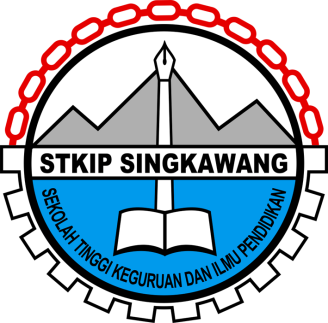 PROGRAM STUDI PENDIDIKAN MATEMATIKASEKOLAH TINGGIKEGURUANDANILMUPENDIDIKAN (STKIP) SINGKAWANGSINGKAWANGHALAMAN PERSETUJUANLAPORAN PROGRAM PENGALAMAN LAPANGAN(PPL)SMA NEGERI 1 SINGKAWANGNAMANIMSingkawang, ………………….. 2017		   					MenyetujuiDosen Pembimbing,						Guru Pamong,__________________						_____________________NIDN.							NIP.							MengetahuiKepala LPMPK							Kepala Sekolah ______STKIP Singkawang,Rosmaiyadi, S.Pd.,M.Pd					_____________________NIDN. 1120078701						NIP.LEMBAR PENILAIAN KOMPETENSI SOSIAL MAHASISWA PROGRAM PENGALAMAN LAPANGAN (PPL) STKIP SINGKAWANG TAHUN AKADEMIK 2018/2019Nama Mahasiswa 	:NIM	: .............................................................Prodi		     : .............................................................Sekolah Praktik	: .............................................................Penskoran		     :1 = Kurang, 2 = Cukup, 3 = Baik, 4 = Sangat baikNILAI         =Singkawang,Guru Pamong________________________NIP.LEMBAR PENILAIAN KEPRIBADIAN MAHASISWA PROGRAM PENGALAMAN LAPANGAN (PPL) STKIP SINGKAWANG TAHUN AKADEMIK 2018/2019Nama Mahasiswa 	:NIM	: .............................................................Prodi		     : .............................................................Sekolah Praktik	: .............................................................Penskoran		     :1 = Kurang, 2 = Cukup, 3 = Baik, 4 = Sangat baikNILAI         =Singkawang,Guru Pamong________________________NIP.LEMBAR PENILAIAN LAPORAN MAHASISWA PROGRAM PENGALAMAN LAPANGAN (PPL) STKIP SINGKAWANG TAHUN AKADEMIK 2018/2019Nama Mahasiswa 	:NIM	: .............................................................Prodi		     : .............................................................Sekolah Praktik	: .............................................................Penskoran		     :1 = Kurang, 2 = Cukup, 3 = Baik, 4 = Sangat baikNILAI Singkawang,Dosen Pembimbing________________________NIDN/NIPLEMBAR PENILAIAN PROSES PEMBELAJARAN DIKELASLATIHAN/UJIAN PRAKTEK MENGAJARNama Mahasiswa		:NIM		: Program Studi		: Kompetensi Dasar	:Kelas/ Semester		: Satuan Pendidikan	:Penskoran			:1= Sangat Kurang, 2 = Kurang, 3 = Cukup, 4 = Baik, 5 = Sangat baikNILAI Singkawang,Dosen Pembimbing/Pamong________________________NIDN/NIPLEMBAR PENILAIAN RENCANA PELAKSANAAN PEMBELAJARANLATIHAN/UJIAN PRAKTEK MENGAJARNama Mahasiswa		:NIM		: Program Studi		: Kompetensi Dasar	:Kelas/ Semester		: Satuan Pendidikan	:Penskoran			:1= Sangat Kurang, 2 = Kurang, 3 = Cukup, 4 = Baik, 5 = Sangat baikNILAI Singkawang,Dosen Pembimbing/Pamong________________________NIDN/NIPLEMBAR OBSERVASI PROGRAM PENGALAMAN LAPANGAN (PPL) STKIP SINGKAWANG TAHUN AKADEMIK 2018/2019Nama Mahasiswa 	: ..............................................................NIM	: .............................................................Prodi		     : .............................................................Sekolah Praktik	: .............................................................Mengetahui, 							Singkawang,Guru Pamong							Mahasiswa Praktikan				________________________					nama mahasiswaNIP								NIMMengetahui, 							Mengetahui,Dosen Pembimbing						Kepala Sekolah				________________________					____________________NIDN/NIP							NIPLEMBAR PENILAIAN LAYANAN BIMBINGAN KLASIKALPROGRAM PENGALAMAN LAPANGAN (PPL) STKIP SINGKAWANG TAHUN AKADEMIK 2018/2019IDENTITASNama Peserta		: .............................................Hari/Tanggal		: .............................................PETUNJUK PENGERJAANBerikan penilaian Bapak/Ibu terhadap Praktik Layanan Klasikal dengan cara memberikan nilai pada kotak sesuai dengan rubrik pada kolom yang disediakan. Di samping itu Bapak/Ibu dimohon memberikan komentar atau masukan bebas pada  tempat yang perlu diberikan masukan/komentar. ………………, .................................2018	Penilai,							………………………………………………………………LEMBAR PEER ASSESMENTPROGRAM PENGALAMAN LAPANGAN (PPL) STKIP SINGKAWANG TAHUN AKADEMIK 2018/2019IDENTITASNama Peserta		: .............................................Hari/Tanggal		: .............................................PETUNJUK PENGERJAANBerikan penilaian Bapak/Ibu terhadap Praktik Layanan Bimbingan Kelompok dengan cara memberikan nilai pada kotak sesuai dengan rubrik pada kolom yang disediakan. ………………, .................................2018Penilai,………………………………………………………………LEMBAR PENILAIAN LAYANAN KONSELING KELOMPOKPROGRAM PENGALAMAN LAPANGAN (PPL) STKIP SINGKAWANG TAHUN AKADEMIK 2018/2019IDENTITASNama Peserta		:  ……………………………………….............................................Hari/Tanggal		:  ...................................................................................................PETUNJUK PENGERJAANBerikan penilaian Bapak/Ibu terhadap Praktik Layanan Konseling Kelompok (KKp) dengan cara memberikan nilai pada kotak sesuai dengan rubrik pada kolom yang disediakan. Di samping itu Bapak/Ibu dimohon memberikan komentar atau masukan bebas pada  tempat yang perlu diberikan masukan/komentar. ………………, .................................2018Penilai,………………………………………………FORMAT PEER ASSESMENTPROGRAM PENGALAMAN LAPANGAN (PPL) STKIP SINGKAWANG TAHUN AKADEMIK 2018/2019Bidang Bimbingan	: Jenis Layanan	: Konseling KelompokKelas			: Tujuan			:Indikator		:Materi			:Metode dan Teknik	:Alat/Bahan		:Waktu			:Penyaji			: ________________________Penilai		: ________________________FORMAT PENILAIAN PRAKTIK KONSELINGPROGRAM PENGALAMAN LAPANGAN (PPL) STKIP SINGKAWANG TAHUN AKADEMIK 2018/2019Konselor yang diamati: ...................................Berikan tanda cek (v) pada kolom yang sesuai    ………….,………………………..2018Penilai,................................INSTRUMEN PENILAIAN PROSES LAYANANPROGRAM PENGALAMAN LAPANGAN (PPL) STKIP SINGKAWANG TAHUN AKADEMIK 2018/2019Konselor	: ……………………………………………………………………………………………………………………………………….Kelas		: ……………………………………………………………………………………………………………………………………….Topik		: Kriteria Hasil								................,..................201836 – 48 	: Sangat Baik								Konselor,24 – 35	: Baik12 – 23	: Kurang Baik						0 – 11	: Tidak Baik								…………………	Hambatan:…………………………………………………………………………………………………………………………………………………………………………………………………………………………………………………………………………………………………………………………………………………………………………………………………………………………………………………………………………………………………………………………………………………………………………………………………………………………………………………………………………………………………………………………………………………………………………Factor Penunjang:………………………………………………………………………………………………………………………………………………………………………………………………………………………………………………………………………………………………………………………………………………………………………………………………………………………………………………………………………………………………………………………………………………………………………………………………………………………………………………………………………………………………………………………………………………………………………...NoHari / TanggalUraian BimbinganParafKOMPONENBobot (B)Nilai (N)B x N1.  Rata-rata RPP32.  Rata-rata Latihan Mengajar43.  Ujian Mengajar54.  Nilai Kepribadian25.  Nilai Kompetensi Sosial26.  Laporan PPL3JUMLAH BxN19NoAspek PenilaianSkor Penilaian PerbulanSkor Penilaian PerbulanSkor Penilaian PerbulanSkor Penilaian PerbulanNoAspek PenilaianAgustusSeptemberOktoberNovember1Kesimpatian dan keempatian pada peserta didik, teman sejawat dan warga sekolah2Kepatuhan terhadap keputusan bersama3Kerjasama dengan teman sejawat4Kerjasama dengan peserta didik5Ketertiban dilingkungan sekolah6Rasa hormat/penghargaan pada orang lainNoAspek PenilaianSkor Penilaian PerbulanSkor Penilaian PerbulanSkor Penilaian PerbulanSkor Penilaian PerbulanNoAspek PenilaianAgustusSeptemberOktoberNovember1Kesamaan dan kesupelan2Kekritisan dan kreativitas3Ketenangan dan kepercayaandiri4Kesopanan dan kelancaran berbicara5Kehangatan dalam komunikasi6Kematangan/ kedewasaan7Kesahajaan,kerapian dan kesopanan dalam penampilan8Kejujuran/ kedisiplinanNoAspek PenilaianSkor Penilaian1Kebenaran isi laporan2Kebenaran tata tulis dan bahasa3Kerapian tulisan4Ketepatan waktu penyelesaianan5Kesesuaian isi laporan dengan pedomanNoAspek yang DiamatiSkorSkorSkorSkorSkorKegiatan PendahuluanApersepsi dan Motivasi1Mengaitkan materi pembelajaran sekarang dengan pengalaman peserta didik atau pembelajaran sebelumnya.123452Mengajukan pertanyaan menantang.123453Menyampaikan manfaat materi pembelajaran.123454Mendemonstrasikan sesuatu yang terkait dengan materi pembelajaran12345Penyampaian Kompetensi dan Rencana Kegiatan1Menyampaikan kemampuan yang akan dicapai  peserta didik.123452Menyampaikan rencana kegiatan misalnya, individual, kerja kelompok, dan melakukan observasi. 123453Mengomunikasikan tujuan pembelajaranKegiatan IntiPenguasaan Materi Pelajaran1Kemampuan menyesuaikan materi dengan tujuan pembelajaran.123452Kemampuan mengkaitkan materi dengan pengetahuan lain yang relevan,  perkembangan Iptek , dan kehidupan nyata.123453Menyajikan  pembahasan   materi pembelajaran dengan tepat.123454Menyajikan materi secara sistematis  (mudah ke sulit, dari konkrit ke abstrak)12345Penerapan Strategi Pembelajaran yang Mendidik1Melaksanakan pembelajaran sesuai dengan kompetensi yang akan dicapai.123452Menfasilitasi kegiatan yang memuat komponen eksplorasi, elaborasi dan konfirmasi.123453Melaksanakan pembelajaran secara runtut.123454Menguasai kelas.123455Melaksanakan pembelajaran yang bersifat kontekstual.123456Melaksanakan pembelajaran yang memungkinkan tumbuhnya kebiasaan positif (nurturant effect).123457Melaksanakan pembelajaran sesuai dengan alokasi waktu yang direncanakan.12345Penerapan Pendekatan scientific1Memberikan pertanyaan mengapa dan bagaimana.123452Memancing peserta didik untuk  bertanya.123453Memfasilitasi peserta didik untuk mencoba.123454Memfasilitasi peserta didik untuk   mengamati.123455Memfasilitasi peserta didik untuk   menganalisis.123456Memberikan pertanyaan peserta didik untuk  menalar (proses berpikir yang logis dan sistematis).123457 Menyajikan kegiatan peserta didik untuk  berkomunikasi.12345Pemanfaatan Sumber Belajar/Media dalam Pembelajaran1Menunjukkan keterampilan dalam penggunaan sumber belajar  pembelajaran.123452Menunjukkan keterampilan dalam penggunaan  media pembelajaran.123453Menghasilkan pesan yang menarik.123454Melibatkan peserta didik dalam   pemanfaatan sumber belajar pembelajaran.123455Melibatkan peserta didik dalam   pemanfaatan   media pembelajaran.12345Pelibatan Peserta Didik dalam Pembelajaran1Menumbuhkan partisipasi aktif peserta didik melalui interaksi guru, peserta didik, sumber belajar.123452Merespon positif partisipasi peserta didik.123453Menunjukkan sikap terbuka terhadap respons peserta didik.123454Menunjukkan hubungan antar pribadi yang kondusif.123455Menumbuhkan keceriaan atau antusiasme peserta didik dalam belajar.12345Penggunaan Bahasa yang Benar dan Tepat dalam Pembelajaran1Menggunakan bahasa lisan secara jelas dan lancar.123452Menggunakan bahasa tulis yang baik dan benar.123453Menyampaikan pesan dangan gaya yang sesuai12345Kegiatan Penutup  Penutup pembelajaran  1Melakukan refleksi atau membuat rangkuman dengan melibatkan peserta didik.123452Memberihan tes lisan atau tulisan .123453Mengumpulkan hasil kerja sebagai bahan portofolio.123454Melaksanakan tindak lanjut dengan memberikan arahan  kegiatan berikutnya dan tugas  pengayaan.12345NoAspek yang DiamatiSkorSkorSkorSkorSkorPerumusan Tujuan Pembelajaran1Kejelasan perumusan2Kelengkapan cakupan perumusan123453Kesesuaian dengan kompetensi dasar123454Menggambarkan komponen kompetensi inti12345Pemilihan dan Pengorganisasian Materi Ajar123451Kesesuaian dengan tujuan pembelajaran2Kesesuaian dengan karakteristik peserta didik123453Keruntutan dan sistematika materi123454Kesesuaian materi dengan alokasi waktuPemilihan sumber belajar/media pembelajaran1Kesesuaian sumberbbelajar/ media pembelajaran Dengan tujuan pembelajaran123452Kesesuaian sumber belajar/media pembelajaran Dengan materi pembelajaran123453Kesesuaian sumber belajar/media pembelajaran Dengan karakteristik peserta didik12345Skenario/kegiatan pembelajaran1Kesesuaian strategi dan metode pembelajaran dengan Tujuan pembelajaran123452Kesesuaian strategi dan metode pembelajaran dengan Materi pembelajaran123453Kesesuaian strategi dan metode pembelajaran dengan Karakteristik peserta didik123454Kelengkapan langkah-langkah dalam setiap tahapan Pembelajaran dan kesesuaian alokasi waktu12345Penilaian Hasil Belajar 123451Kesesuaian teknik, kejelasan prosedur dan kelengkapan instrumen penilaian Afektif dengan tujuan pembelajaran123452Kesesuaian teknik, kejelasan prosedur dan kelengkapan instrumen penilaian Kognitif dengan tujuan pembelajaran123453Kesesuaian teknik, kejelasan prosedur dan kelngkapan instrumen penilaian Psikomotorik dengan tujuan pembelajaranNoAspek yang diamatiDeskripsi Hasil PengamatanKeterangan1Kondisi Lingkungan Sekolah:Kondisi halaman luar Ruang kerja Kepsek, TU, dewan guru dan tenaga kependidikan.Ruang kelasPerputakaanLabolatoriumAula Tempat parkirWCKantin 2Kondisi karakteristik siswa:Latar belakang siswa pada umumnya.Jumlah siswa (tiap angkatan, tiap kelas, jenis kelamin).3Kondisi organisasi administrasiPenjabaran struktur organisasi sekolah.Tugas dan tanggung jawab tiap organisasi.4Kegiatan sekolah:Kegiatan ekstrakurikuler Kegiatan intrakurikuler5Rekan sejawatIdentitas rekan sejawatJumlah rekan sejawatHasil diskusi denan rekan sejawatKomponenNilaiNilaiNilaiNilaiKomponenBaik85 – 100Cukup70 – 84Cukup70 – 84Kurang60 – 69Nilai PERENCANAANPERENCANAANPERENCANAANPERENCANAANPERENCANAANPERENCANAANKelengkapan dan urutan komponen RPLIsi RPL lengkap dan sistematis sesuai dengan urutan logisIsi RPL lengkap tapi kurang sistematis Isi RPL lengkap tapi kurang sistematis Isi RPL tidak lengkap dan tidak sistematisAspek perkembang an dan kompetensiTerdapat kesesuaian logis dan teoritis antara topik, aspek dan tujuanTerdapat kesesuaian logis dan teoritis antara topik dan aspek namun tidak dijabarkan dalam tujuan yang sesuaiTerdapat kesesuaian logis dan teoritis antara topik dan aspek namun tidak dijabarkan dalam tujuan yang sesuaiTidak terdapat kesesuaian logis dan teoritis antara topik, aspek dan tujuanMetode dan langkah kegiatanLangkah-langkah layanan klasikal sesuai dengan metode yang dipilih, berpusat pada siswa, menstimulasi berpikir kritis, kreatif, dan berorientasi pemecahan masalah.Langkah-langkah layanan klasikal sesuai dengan metode yang dipilih, berpusat pada siswa, namun kurang menstimulasi berpikir kritis, kreatif, dan kurang  berorientasi pemecahan masalahLangkah-langkah layanan klasikal sesuai dengan metode yang dipilih, berpusat pada siswa, namun kurang menstimulasi berpikir kritis, kreatif, dan kurang  berorientasi pemecahan masalahLangkah-langkah bimbingan tidak mencerminkan metode yang dipilih, berpusat pada guru, kurangmenstimulasi berpikir kritis, kreatif, dan berorientasi pemecahan masalah MateriMateri dituliskan berurutan sesuai tingkat kesulitan dengan menggunakan contoh-contoh dari lingkungan lokal/pengalaman sehari-hari siswa, mengikuti perkembangan terkini, danmendorong siswa untuk mencari informasi lain yang relevan untuk menumbuhkan rasa ingin tahuMateri dituliskan berurutan sesuai tingkat kesulitan namun kurang menggunakan contoh-contoh dari lingkungan lokal/pengalaman sehari-hari siswa, mengikuti perkembangan terkini, serta kurang mendorong siswa untuk mencari informasi lain yang relevan untuk menumbuhkan rasa ingin tahuMateri dituliskan berurutan sesuai tingkat kesulitan namun kurang menggunakan contoh-contoh dari lingkungan lokal/pengalaman sehari-hari siswa, mengikuti perkembangan terkini, serta kurang mendorong siswa untuk mencari informasi lain yang relevan untuk menumbuhkan rasa ingin tahuMateri dituliskan tidak mempertimbangkan urutan tingkat kesulitan tidak menggunakan contoh-contoh, materi out of date dan tidakmendorong siswa untuk mencari informasi lain.Penulisan Laporan ditulis dengan ejaan EYD. Penggunaan tanda baca dan huruf besar akurat dan efektif. Menggunakan susunan kalimat yang  sesuai dengan tata bahasa. Kalimat disusun dalam paragraph yang saling berkaitan sesuai dengan alur isi laporan.  Laporan ditulis dengan ejaan yang pada umumnya sesuai dengan EYD, penggunaan tanda baca dan huruf besar umumnya tepat namun masih terdapat sedikit kesalahan. Terdapat beberapa kesalahan dalam penulisan kalimat dan paragraph namun tidak terlalu mengganggu.Laporan ditulis dengan ejaan yang pada umumnya sesuai dengan EYD, penggunaan tanda baca dan huruf besar umumnya tepat namun masih terdapat sedikit kesalahan. Terdapat beberapa kesalahan dalam penulisan kalimat dan paragraph namun tidak terlalu mengganggu.Terdapat banyak kesalahan dalam penulisan ejaan, tanda baca, penggunaan huruf besar. Terdapat banyak kesalahan dalam penulisan kalimat yang mengganggu makna laporanPenilaianSatlan berisi instrumen penilaian yang sesuai dengan tujuan yang akandicapai Satlan berisi intrumen penilaian namun tidak sesuai dengan tujuan yang akan dicapai,Satlan berisi intrumen penilaian namun tidak sesuai dengan tujuan yang akan dicapai,Satlan tidak terdapat instrumen penilaian PELAKSANAANPELAKSANAANPELAKSANAANPELAKSANAANPELAKSANAANPELAKSANAANPembukaanMenciptakan hubungan baik dan mendorong keterlibatan siswa denganmelakukan apersepsiyang sesuai dengan kompetensi denganmemberi informasi tentang kompetensi/ tujuan belajar dan permainan singkatMenciptakan hubungan baik dan mendorong keterlibatan siswa denganmelakukan apersepsi denganmemberi informasi mengenai kompetensi tetapitidakmenyampaikantujuanbelajarTidak melakukan apersepsi untuk memulai bimbinganTidak melakukan apersepsi untuk memulai bimbinganPelaksanaan Melaksanakan langkah-langkah layanan sesuai dengan perencanaan/ Satlan dengan tepatMelaksanakan langkah-langkah layanan sesuai dengan perencanaan/ Satlan namun ada beberapa langkah bimbingan yang tidak sempat dilaksanakan namun tidak mengganggu keseluruhan bimbinganBeberapa langkah layanan tidak dilaksanakan sesuai dengan rencana sehingga mengganggu makna bimbingan secara keseluruhanBeberapa langkah layanan tidak dilaksanakan sesuai dengan rencana sehingga mengganggu makna bimbingan secara keseluruhanInteraksi dan pengelolaan kelasMampu mengelola kelas sehingga tercipta suasana yang kondusif, membangun interaksi dua arah, mendorong partisipasi aktif siswa dan mampu menggali ide dan perasaan siswa secara terbuka dan bebasMampu mengelola kelas sehingga tercipta suasana yang kondusif, mampu menggali ide dan perasaan siswa secara terbuka dan bebastetapi interaksi terjadi satu arahKurang mampu mengelola kelas sehingga tidak tercipta suasana yang kondusif untuk bimbingan dan tidak mampu menggali ide dan perasaan siswa secara terbuka dan bebasKurang mampu mengelola kelas sehingga tidak tercipta suasana yang kondusif untuk bimbingan dan tidak mampu menggali ide dan perasaan siswa secara terbuka dan bebasPenguasaan materiTidak terdapat kesalahan isi dalam menyampaikan materi serta mampu mengintegrasikan materi ke dalam metode dan media yang digunakan. Juga mampu menanggapi pertanyaan/respon siswa dengan tepatTidak terdapat kesalahan isi dalam menyampaikan materi namun materi tampak berdiri sendiri dari metode dan media yang digunakan. Juga mampu menanggapi pertanyaan/respon siswa dengan namun kurang memuaskanTerdapat kesalahan mendasar tentang isi materi, penggunaan metode dan media kurang sesuai dengan materi yang disampaikan. Juga terdapat kesalahan dalam merespon siswa.Terdapat kesalahan mendasar tentang isi materi, penggunaan metode dan media kurang sesuai dengan materi yang disampaikan. Juga terdapat kesalahan dalam merespon siswa.Kemampuan verbal dan non- verbal Volume suara dapat didengar oleh seluruh siswa dengan intonasi suara bervariasi yang jelas dan  didukung dengan bahasa non-verbal yang tepat Volume suara dapat didengar oleh seluruh siswa dengan intonasi suara bervariasi yang jelas, tetapi bahasa non-verbal kurang tepatVolume suara tidak dapat didengar oleh seluruh siswa dengan intonasi suara bervariasi yang monoton dan  bahasa non-verbal yang tidak tepatVolume suara tidak dapat didengar oleh seluruh siswa dengan intonasi suara bervariasi yang monoton dan  bahasa non-verbal yang tidak tepatKemampuan komunikasiMengkomunikasi rasa hormat kepada siswa dan menggunakan Bahasa Indonesia yang baik dan benar.Mengkomunikasi rasa hormat kepada siswa, tetapi sesekali menggunakan Bahasa Indonesia yang kurang baik dan benar.Kurang mengkomunikasi rasa hormat kepada siswa dan tidak menggunakan Bahasa Indonesia yang baik dan benar.Kurang mengkomunikasi rasa hormat kepada siswa dan tidak menggunakan Bahasa Indonesia yang baik dan benar.Penggunaan waktuMenggunakan waktu untuk mendengarkan dan mendapatkan umpan balik dari siswa sertamengalokasikan waktu secara efektif dan proporsional.Menggunakan waktu untuk mendengarkan dan mendapatkan umpan balik dari siswa, tetapi kurang mampumengalokasikan waktu secara efektif dan proporsional.Tidak menggunakan waktu untuk mendengarkan dan mendapatkan umpan balik dari siswa, serta tidak mampumengalokasikan waktu secara efektif dan proporsional.Tidak menggunakan waktu untuk mendengarkan dan mendapatkan umpan balik dari siswa, serta tidak mampumengalokasikan waktu secara efektif dan proporsional.MenutupMerangkum inti bimbingan klasikal, mengevaluasi hasil bimbingan klasikal, danmerencanakan tindak lanjutMerangkum inti bimbingan klasikal, mengevaluasi hasil bimbingan klasikal, tetapi tidakmerencanakan tindak lanjutHanya melakukan salah satu dari tiga hal berikut : merangkum inti bimbingan klasikal, mengevaluasi hasil bimbingan klasikal, dan merencanakan tindak lanjutHanya melakukan salah satu dari tiga hal berikut : merangkum inti bimbingan klasikal, mengevaluasi hasil bimbingan klasikal, dan merencanakan tindak lanjutKomentarKomentarKomentarKomentarKomentarNilai =  Nilai =  Nilai =  Nilai =  Nilai =  NoAspek yang dinilaiSLBKSLBKSLBKSLBKPENYAJIANPENYAJIANPENYAJIANPENYAJIANJUMLAHNoAspek yang dinilai12341234JUMLAHATahap I : Permulaan1.	Menerima secara terbuka dan mengucapkan terimakasihA2.	BerdoaA3.	memperkenalkan diri secara terbuka, menjelaskan peranannya sebagai PKA4.	Menjelaskan pengertian BKpA5.	Menjelaskan tujuan umum yang ingin dicapaiA6.	Menjelaskan cara-cara pelaksanaanA7.	Menjelaskan azas-azas BKpA8.	Penghormatan, ketulusan hati, kehangatan dan empatiA9.	Perkenalan dilanjutkan rangkaian namaBTahap II : Peralihan1.	Menjelaskan kembali kegiatan kelompokB2.	Tanya jawab tentang kesiapan anggota untuk kegiatan lebih lanjutB3.	Mengenali suasana apabila angota secara keseluruhan/sebagian belum siap untuk memasuki tahap berikutnya dan mengatasi suasana tersebutB4.	Meningkatkan kemampuan keikutsertaan anggota. Kalau perlu kembali kebeberapa aspek tahap permulaanCTahap III: Kegiatan1.	PK mengemukakan topik bahasan yang telah dipersiapkanC2.	Menjelaskan pentingnya topik tersebut dibahas dalam kelompokC3.	Tanya jawab tentang topik yang dikemukakan PKC4.	Pembahasan topik tersebut secara tuntas, gunakan rumus 5W+1HC5.	SelinganC6.	Menegaskan komitmen para anggota kelompokDTahap IV: Pengakhiran1.	Menjelaskan bahwa kegiatan BKp akan diakhiriD2.	Anggota kelompok mengemukakan kesan dan menilai kemajuan yang dicapai masing-masingD3.	Pembahasan kegiatan lanjutanD4.	Pesan serta tanggapan anggota kelompokD5.	Ucapan terimakasihD6.	BerdoaD7.	PerpisahanJUMLAH TOTAL : _______________Skor		: _______________KomponenNilaiNilaiNilaiKomponenBaik85 – 100Cukup70 – 84Kurang60 – 69Nilai PERENCANAANPERENCANAANPERENCANAANPERENCANAANPERENCANAANKelengkapan dan urutan komponen RPLIsi RPL lengkap dan sistematis sesuai dengan urutan logisIsi RPL lengkap tapi kurang sistematis Isi RPL tidak lengkap dan tidak sistematisAspek perkembangan dan kompetensiTerdapat kesesuaian logis dan teoritis antara topik, aspek dan tujuanTerdapat kesesuaian logis dan teoritis antara topik dan aspek namun tidak dijabarkan dalam tujuan yang sesuaiTidak terdapat kesesuaian logis dan teoritis antara topik, aspek dan tujuanMetode dan langkah kegiatanLangkah-langkah layanan KKp sesuai dengan metode yang dipilih, berpusat pada siswa, menstimulasi berpikir kritis, kreatif, dan berorientasi pemecahan masalah.Langkah-langkah layanan KKp sesuai dengan metode yang dipilih, berpusat pada siswa, namun kurang menstimulasi berpikir kritis, kreatif, dan kurang  berorientasi pemecahan masalahLangkah-langkah KKp tidak mencerminkan metode yang dipilih, berpusat pada guru, kurang menstimulasi berpikir kritis, kreatif, dan berorientasi pemecahan masalah Materi/MasalahMateri sesuai tingkat kesulitan dengan menggunakan contoh-contoh dari lingkungan lokal/pengalaman sehari-hari siswa, mengikuti perkembangan terkini, dan mendorong siswa untuk menggali informasi lain yang relevan untuk menumbuhkan rasa ingin tahuMateri sesuai tingkat kesulitan namun kurang menggunakan contoh-contoh dari lingkungan lokal/pengalaman sehari-hari siswa, mengikuti perkembangan terkini, serta kurang mendorong siswa untuk mencari informasi lain yang relevan untuk menumbuhkan rasa ingin tahuMateri tidak mempertimbangkan urutan tingkat kesulitan tidak menggunakan contoh-contoh, materi out of date dan tidak mendorong siswa untuk mencari informasi lain.PenilaianSatlan berisi instrumen penilaian yang sesuai dengan tujuan yang akandicapai Satlan berisi intrumen penilaian namun tidak sesuai dengan tujuan yang akan dicapai,Satlan tidak terdapat instrumen penilaian PELAKSANAANPELAKSANAANPELAKSANAANPELAKSANAANPELAKSANAANPembukaanMenciptakan hubungan baik dan mendorong keterlibatan siswa dengan melakukan dinamika kelompok yang sesuai tujuan layanan dan permainan singkatMenciptakan hubungan baik dan mendorong keterlibatan siswa dengan melakukan dinamika kelompok dan permainan tetapi tidak menyampaikan tujuan KKpTidak melakukan dinamika kelompok dan permainan untuk memulai KKpPelaksanaan Melaksanakan langkah-langkah layanan sesuai dengan perencanaan/ Satlan dengan tepatMelaksanakan langkah-langkah layanan sesuai dengan perencanaan/ Satlan namun ada beberapa langkah KKp yang tidak sempat dilaksanakan namun tidak mengganggu keseluruhan KKpBeberapa langkah layanan tidak dilaksanakan sesuai dengan rencana sehingga mengganggu makna KKp secara keseluruhanInteraksi dan pengelolaan kelompokMampu mengelola kelompok sehingga tercipta suasana yang kondusif, membangun interaksi multi arah, mendorong partisipasi aktif anggota dan mampu menggali ide dan perasaan anggota secara terbuka dan bebasMampu mengelola kelompok sehingga tercipta suasana yang kondusif, mampu menggali ide dan perasaan anggota secara terbuka dan bebas tetapi interaksi terjadi dua arahKurang mampu mengelola kelompok sehingga tidak tercipta suasana yang kondusif untuk bimbingan dan tidak mampu menggali ide dan perasaan anggota secara terbuka dan bebasPenguasaan materiTidak terdapat kesalahan isi dalam menyampaikan materi serta mampu mengintegrasikan materi ke dalam metode dan media yang digunakan. Juga mampu menanggapi pertanyaan/respon siswa dengan tepatTidak terdapat kesalahan isi dalam menyampaikan materi namun materi tampak berdiri sendiri dari metode dan media yang digunakan. Juga mampu menanggapi pertanyaan/respon anggota namun kurang memuaskanTerdapat kesalahan mendasar tentang isi materi, penggunaan metode dan media kurang sesuai dengan materi yang disampaikan. Juga terdapat kesalahan dalam merespon anggota.Kemampuan verbal dan non- verbal Volume suara dapat didengar oleh seluruh anggota kelompok dengan intonasi suara bervariasi yang jelas dan  didukung dengan bahasa non-verbal yang tepat Volume suara dapat didengar oleh seluruh anggota kelompok dengan intonasi suara bervariasi yang jelas, tetapi bahasa non-verbal kurang tepatVolume suara tidak dapat didengar oleh seluruh anggota kelompok dengan intonasi suara bervariasi yang monoton dan  bahasa non-verbal yang tidak tepatKemampuan komunikasiMengkomunikasi rasa hormat kepada kelompok dan menggunakan Bahasa Indonesia yang baik dan benar.Mengkomunikasi rasa hormat kepada kelompok, tetapi sesekali menggunakan Bahasa Indonesia yang kurang baik dan benar.Kurang mengkomunikasi rasa hormat kepada kelompok dan tidak menggunakan Bahasa Indonesia yang baik dan benar.Penggunaan waktuMenggunakan waktu untuk mendengarkan dan mendapatkan umpan balik dari anggota kelompok sertamengalokasikan waktu secara efektif dan proporsional.Menggunakan waktu untuk mendengarkan dan mendapatkan umpan balik dari anggota kelompok, tetapi kurang mampumengalokasikan waktu secara efektif dan proporsional.Tidak menggunakan waktu untuk mendengarkan dan mendapatkan umpan balik dari anggota kelompok, serta tidak mampumengalokasikan waktu secara efektif dan proporsional.MenutupMerangkum inti KKp, mengevaluasi hasil KKp, danmerencanakan tindak lanjut.Merangkum inti KKp, mengevaluasi hasil KKp, tetapi tidakmerencanakan tindak lanjut.Hanya melakukan salah satu dari tiga hal berikut : merangkum inti KKp, mengevaluasi hasil bimbingan kelompok, dan merencanakan tindak lanjutKomentarKomentarKomentarKomentarNilai =  =Nilai =  =Nilai =  =Nilai =  =NoAspek yang dinilaiRPLBKRPLBKRPLBKRPLBKPENYAJIANPENYAJIANPENYAJIANPENYAJIANJUMLAHNoAspek yang dinilai12341234JUMLAH1Awala.	Menerima anggota kelompok secara terbuka dan mengucapkan terimakasih1b.	Berdoa1c.	Menjelaskan pengertian bimbingan kelommpok (KKp)1d.	Menjelaskan tujuan KKp1e.	Menjelaskan cara pelaksanaan KKp1f.	Menjelaskan azas-azas KKp1g.	Perkenalan nama dilanjutkan rangkaian nama atau bentuk permainan yang mengakrabkan2Peralihan2a.	Menjelaskna kembali kegiatan kelompok.2b.	Tanya jawab tentang kesiapan anggota untuk kegiatan lebih lanjut.2c.	Mengenali suasana apabila anggota secara keseluruhan/sebagian belum siap untuk memasuki tahap berikutnya dan mengatasi suasana tersebut.d.	Memberi contoh masalah yang akan dikemukakan dan dibahas dalam kelompok.	3Kegiatan3b.    mempersilakan anggota kelompok untuk menyampaikan masalah pribadi apa saja yang akan dibahas secara bergantian yang berkenaan dengan peminatan.3b.	Memilih/menetapkan masalah yang akan dibahas terlebih dahulu3c.	Mengajak peserta didik berpikir untuk membangun pribadi yang cerdas3d.	Mengajak peserta didik membangun kondisi perasaannya yang terkemas.3e.	Mengajak peserta didik membangun sikap yang mawas.3f.	Mengajak peserta didik membangun perilaku yang tangkas.3g.	Mengajak peserta didik membangun kredibilitas yang tuntas.3h.	Melakukan selingn3i.	Menegaskan komitmen anggota kelompok yang masalahnya telah dibahas (apa yang akan segera dilakukan berkenaan dengan adanya pembahasan demi terentaskan masalahnya).4Penutup/Pengakhiran4a.	Menjelaskan bahwa kegiatan KKp akan diakhiri4b.	Anggota kelompok mengemukakan kesan dan menilai kemajuan yang dicapai masing-masing.4c.	Pembahasan kegiatan lanjutan 4d.	Pesan serta tanggapan anggota kelompoke.	Ucapan terimakasihf.	Berdoag.	PerpisahanJUMLAH TOTAL : __________Skor		: __________ASPEK KINERJAKUALITASKUALITASKUALITASKUALITASKUALITASKUALITASKUALITASASPEK KINERJABAIK SEKALI90 - 100BAIK80 - 89CUKUP70 - 79CUKUP70 - 79KURANG60 - 69KURANG60 - 69KURANG SEKALI ≤ 59PENILAIAN OBSERVASI PRAKTIKPENILAIAN OBSERVASI PRAKTIKPENILAIAN OBSERVASI PRAKTIKPENILAIAN OBSERVASI PRAKTIKPENILAIAN OBSERVASI PRAKTIKPENILAIAN OBSERVASI PRAKTIKPENILAIAN OBSERVASI PRAKTIKPENILAIAN OBSERVASI PRAKTIKPrakonseling    Kesiapan konselor (fisik, psikis)    Pengaturan setting (tata ruang, tempat duduk)    Penyiapan instrumen (alat rekam audio, tulis, instrumen data, bibliokonseling)    Data awal tentang konseliPembinaan Hubungan      Penyambutan konseli (salam, sebut nama, senyum, jabat tangan, mempersilakan masuk ruang, mempersilakan duduk, menutup pintu, menempatkan diri pada posisi menerima)      Penciptaan hubungan baik (menanyakan khabar, mengganjar kehadiran, topik netral)      Strukturing (pertimbangan waktu, ajakan kerjasama, harapan keberhasilan, jaminan kerahasiaan)PENILAIAN PORTO FOLIO MATERI ASESMENPENILAIAN PORTO FOLIO MATERI ASESMENPENILAIAN PORTO FOLIO MATERI ASESMENPENILAIAN PORTO FOLIO MATERI ASESMENPENILAIAN PORTO FOLIO MATERI ASESMENPENILAIAN PORTO FOLIO MATERI ASESMENPENILAIAN PORTO FOLIO MATERI ASESMENPENILAIAN PORTO FOLIO MATERI ASESMENAnalisis    Data internal     Data eksternal    Keluasan data    Kedalaman data    Relevansi data    Ketepatan dataSintesis Organisasi data      Penggolongan       Keterwakilan      Kepadatan      Penemukaitan antardata      Eliminasi data tidak relevanModel Sintesis      Aktif      Pasif       KolaborasiDiagnosisIdentifikasi masalah      Cakupan      Ketepatan pemilihan      Kesesuaian klasifikasiEtiologi      Internalo  Tepato  Komprehensif      Eksternalo  Tepat o  KomprehensifPENILAIAN OBSERVASI PRAKTIKPENILAIAN OBSERVASI PRAKTIKPENILAIAN OBSERVASI PRAKTIKPENILAIAN OBSERVASI PRAKTIKPENILAIAN OBSERVASI PRAKTIKPENILAIAN OBSERVASI PRAKTIKPENILAIAN OBSERVASI PRAKTIKPENILAIAN OBSERVASI PRAKTIKPrognosis      Tinjauan akibat lanjut dari masalah       Prediksi tingkat keterkelolaan      Perhitungan sumber dan waktu      Manfaat penyelesaian masalah      Motivasi ke perubahanKonseling (treatment)Alternatif      Kekayaan alternatif      Rasionalitas alternatif      Penilaian alternatif      Pengambilan putusan (ketepatan pilihan)Implementasi       Pembahasan detail rencana      Penyiapan pelaksanaan      Informasi/nasihat bagi pelaksanaan      Pemotivasian Terminasi      Rangkuman hasil      Rencana pertemuan lanjutan      PenugasanEvaluasi dan Follow-up      Mengukur kepuasan konseli      Efisiensi waktu      Identifikasi hambatan       Upaya meminimalkan hambatan      Rediagnosis bila diperlukanNoAspek Kinerja Yang DinilaiAspek Kinerja Yang DinilaiSkorSkorSkorSkorNoAspek Kinerja Yang DinilaiAspek Kinerja Yang Dinilai0123A.Tahap PerencanaanTahap PerencanaanTahap PerencanaanTahap PerencanaanTahap PerencanaanTahap Perencanaan1Perumusan Tujuan Layanan2Kesesuaian tujuan dengan materi layanan3Perencanaan kegiatan siswa4Pemilihan teknik layanan5Evaluasi hasil layananB.Tahap Pelaksanaan Tahap Pelaksanaan Tahap Pelaksanaan Tahap Pelaksanaan Tahap Pelaksanaan Tahap Pelaksanaan 6Kemampuan penggunaan waktu7Kemampuan menyajikan materi8Kemampuan mengembangkan kegiatan siswa9Kemampuan menumbuhkan kreativitas siswa10Kemampuan pengelolaan kelas 11Kemampuan menggunakan lingkungan sebagai sumber belajar12Kemampuan menumbuhkan siswa dalam mengemukakan masalah13Kemampuan berbahasa14Kemampuan menumbuhkan suasana yang menyenangkan15Kemampuan menggunakan teknik dan metode16Kemampuan mengevaluasi hasilJumlah SkorJumlah SkorJumlah SkorKriteria Kinerja GuruKriteria Kinerja GuruKriteria Kinerja Guru